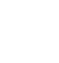 НОВООДЕСЬКА МІСЬКА РАДАМИКОЛАЇВСЬКОЇ ОБЛАСТІ  ВИКОНАВЧИЙ КОМІТЕТР І Ш Е Н Н Я16 грудня 2021                                 м. Нова Одеса                                         №  245Про зміну порядковихномерів земельним ділянкам Керуючись підпунктом 10 пункту "Б" статті 30 закону України "Про місцеве самоврядування в Україні",  постановою Кабінету Міністрів України № 1127 від 25.12.2015 р. "Про затвердження Порядку державної реєстрації прав на нерухоме та їх обтяжень", "Порядком встановлення та зміни поштових адрес об’єктів нерухомості", затверджених рішенням виконавчого комітету Новоодеської міської ради від 14.12.2018 року № 115, розглянувши заяву громадянки Особа 1., виконавчий комітет міської ради  ВИРІШИВ :Змінити порядкові номери земельним ділянкам:місто Нова Одеса, вул. Соснова, 1 на місто Нова Одеса, вул. Соснова, 1 А (кадастровий номер _____, площа 0,1 га), власник Особа 1;місто Нова Одеса, вул. Соснова, 1 на місто Нова Одеса, вул. Соснова, 1 Б (кадастровий номер _____, площа 0,1 га), власник Особа 1. Контроль за виконанням даного рішення покласти на заступника міського голови Журбу І.М.Міський  голова                                                                        Олександр ПОЛЯКОВ